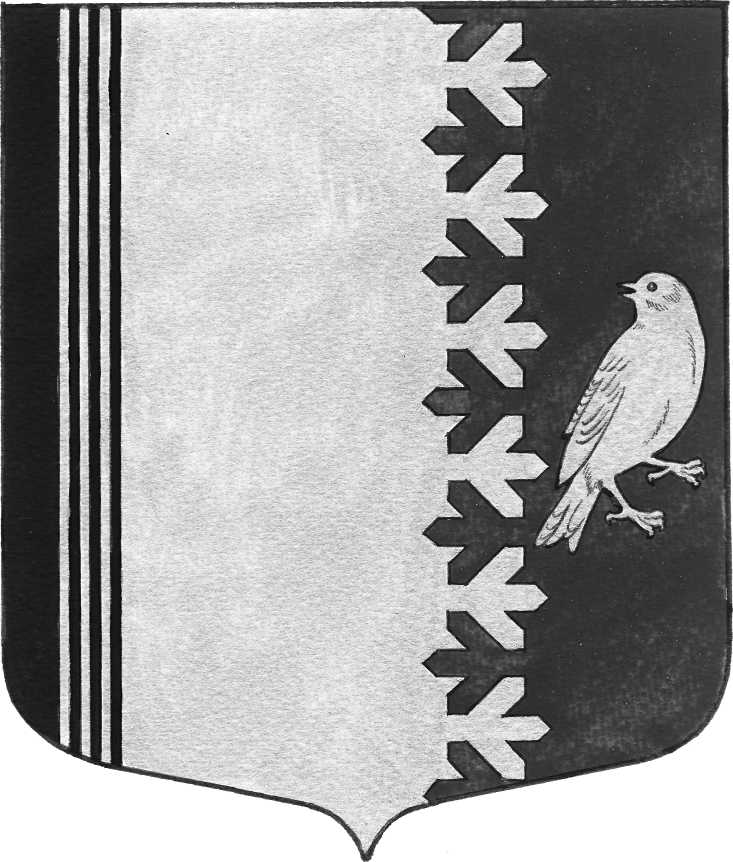   АДМИНИСТРАЦИЯ   МУНИЦИПАЛЬНОГО ОБРАЗОВАНИЯШУМСКОЕ СЕЛЬСКОЕ ПОСЕЛЕНИЕКИРОВСКОГО МУНИЦИПАЛЬНОГО РАЙОНАЛЕНИНГРАДСКОЙ ОБЛАСТИП О С Т А Н О В Л Е Н И Еот 18 июля 2017 года № 149О внесении изменений в постановление администрации МО Шумское сельское поселение № 195 от 30 ноября 2016 года  «Обеспечение безопасности жизнедеятельности населения на территории муниципального образования Шумское сельское поселение Кировского муниципального района Ленинградской области на 2017 год»         Внести изменения в постановление администрации МО Шумское сельское поселение Кировского муниципального района Ленинградской области №  195 от 30 ноября 2016 года  «Обеспечение безопасности жизнедеятельности населения на территории муниципального образования Шумское сельское поселение Кировского муниципального района Ленинградской области на 2017 год»:1.  Пункты паспорта программы, читать в следующей редакции: 2. Приложение № 1 Приложение N 1 к подпрограмме «Пожарная безопасность МО Шумское сельское поселение» читать в следующей редакцииПриложение N 1 к подпрограмме«Пожарная безопасность МО Шумское сельское поселение»                                 Перечень мероприятий подпрограммы               «Пожарная безопасность МО  Шумское сельское поселение» 3. Приложение 2,3 к подпрограмме Пожарная безопасность МО Шумское сельское поселение» исключить.4. Контроль за выполнением настоящего постановления оставляю за собой.Глава администрации	                                                         В.Л. УльяновРазослано: дело-2, сектор экономики и финансов-1, прокуратура КМР-1Источники финансирования  реализации (тыс. руб.):Администрация МО Шумское сельское поселение: 2017 год  Наименование программы«Обеспечение безопасности жизнедеятельности населения на территории МО Шумское сельское поселение»Главный распорядитель бюджетных средств: Администрация МО Шумское сельское поселениеИсточник      
финансированияРасходы (тыс. рублей)Расходы (тыс. рублей)Источники финансирования  реализации (тыс. руб.):Администрация МО Шумское сельское поселение: 2017 год  Наименование программы«Обеспечение безопасности жизнедеятельности населения на территории МО Шумское сельское поселение»Главный распорядитель бюджетных средств: Администрация МО Шумское сельское поселениеИсточник      
финансирования2017 годИтогоИсточники финансирования  реализации (тыс. руб.):Администрация МО Шумское сельское поселение: 2017 год  Наименование программы«Обеспечение безопасности жизнедеятельности населения на территории МО Шумское сельское поселение»Главный распорядитель бюджетных средств: Администрация МО Шумское сельское поселениеВсего         110,0           110,0Источники финансирования  реализации (тыс. руб.):Администрация МО Шумское сельское поселение: 2017 год  Наименование программы«Обеспечение безопасности жизнедеятельности населения на территории МО Шумское сельское поселение»Главный распорядитель бюджетных средств: Администрация МО Шумское сельское поселениеСредства      
бюджета       
поселения110,00110,00Источник финансирования ПодпрограммыОбщий объем финансирования Подпрограммы из бюджета МО Шумское сельское поселение составил 110,00 тыс. рублей. Будет уточняться при исполнении бюджета.	N   
п/п Мероприятия по
реализации    
программы     
Источники     
финансированияСрок       
исполнения 
мероприятияОбъем         
финансирования
мероприятия   
в текущем     
финансовом    
году (тыс.    
руб.) *Всего
(тыс.
руб.)Объем финансирования по годам (тыс. руб.)         Ответственный 
за выполнение 
мероприятия   
программы     
(подпрограммы)Планируемые   
результаты    
выполнения    
мероприятий   
программы    
(подпрограммы)N   
п/п Мероприятия по
реализации    
программы     
Источники     
финансированияСрок       
исполнения 
мероприятияОбъем         
финансирования
мероприятия   
в текущем     
финансовом    
году (тыс.    
руб.) *Всего
(тыс.
руб.)2017годОтветственный 
за выполнение 
мероприятия   
программы     
(подпрограммы)Планируемые   
результаты    
выполнения    
мероприятий   
программы    
(подпрограммы)  1        2             4           5            6      7 891.2Изготовление информационных стендов, баннеров, их размещение на территории  поселения  систематическое Итого         2017 год10,010,01.2Изготовление информационных стендов, баннеров, их размещение на территории  поселения  систематическое Средства      
бюджета       
Ленинградской области       -Обновление, методических материалов, плакатов, памяток на противопожарную тематикуСредства бюджета МО Шумское сельское поселение10,010,0